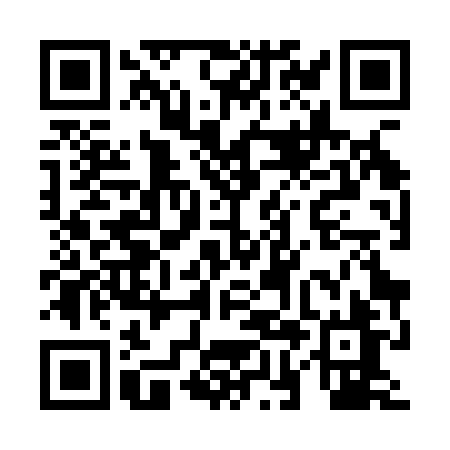 Ramadan times for Kolin, PolandMon 11 Mar 2024 - Wed 10 Apr 2024High Latitude Method: Angle Based RulePrayer Calculation Method: Muslim World LeagueAsar Calculation Method: HanafiPrayer times provided by https://www.salahtimes.comDateDayFajrSuhurSunriseDhuhrAsrIftarMaghribIsha11Mon4:264:266:2312:093:595:575:577:4712Tue4:244:246:2012:094:015:595:597:4913Wed4:214:216:1812:094:036:016:017:5114Thu4:194:196:1612:094:046:036:037:5315Fri4:164:166:1312:084:066:046:047:5516Sat4:134:136:1112:084:076:066:067:5717Sun4:114:116:0812:084:096:086:087:5918Mon4:084:086:0612:074:106:106:108:0119Tue4:054:056:0412:074:116:126:128:0320Wed4:034:036:0112:074:136:146:148:0521Thu4:004:005:5912:074:146:156:158:0722Fri3:573:575:5612:064:166:176:178:0923Sat3:543:545:5412:064:176:196:198:1224Sun3:513:515:5212:064:196:216:218:1425Mon3:483:485:4912:054:206:236:238:1626Tue3:463:465:4712:054:216:246:248:1827Wed3:433:435:4412:054:236:266:268:2128Thu3:403:405:4212:044:246:286:288:2329Fri3:373:375:3912:044:266:306:308:2530Sat3:343:345:3712:044:276:326:328:2831Sun4:314:316:351:045:287:347:349:301Mon4:284:286:321:035:307:357:359:322Tue4:254:256:301:035:317:377:379:353Wed4:214:216:281:035:327:397:399:374Thu4:184:186:251:025:347:417:419:405Fri4:154:156:231:025:357:437:439:426Sat4:124:126:201:025:367:447:449:457Sun4:094:096:181:025:377:467:469:478Mon4:064:066:161:015:397:487:489:509Tue4:024:026:131:015:407:507:509:5210Wed3:593:596:111:015:417:527:529:55